New Mexico School Boards Association 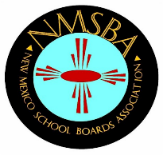 Officer Nomination FormI hereby place the individual named below before the NMSBA Nominating Committee for consideration as a nominee for NMSBA Officer:Name________________________________________________________________________________________Address______________________________________________________________________________________City, State, Zip Code___________________________________________________________________________Nominated for office of:	  Vice-President 	 Secretary-Treasurer 		(check one only)If seeking Vice-President Office: Is candidate committed to a term of office that will allow you to serve NMSBA through the presidency?  Yes _____	No_____Phones:  Home____________________       Work____________________          Cell____________________Name of Local School District ___________________________________________________________________Years of School Board Service _______________	Dates of School Board Service ________________________Date Current Term Expires _______________________ Occupation ___________________________________Local Board Positions held______________________________________________________________________Region and State Positions held ______________________________________________________________________________________________________________________________________________________________Is candidate available to attend all NMSBA and NSBA Events? Yes _____	No_____   If not, please explain_____________________________________________________________________________________________Please attach a one-page biographical flier and photo for Annual Convention Program.I have contacted the nominee and have obtained a firm commitment that he/she will actively seek election and meet all duties and attendance/meeting requirements if elected._______________________________________		____________________________________Signature						Type/Print Name Clearly_______________________________________		____________________________________Board of Education					DatePLEASE RETURN NO LATER THAN OCTOBER 16, 2020 :Lorraine Vigil, NMSBA Program DirectorEmail: lvigil@nmsba.org Fax (505) 983-2450 orMail: NMSBA, 300 Galisteo St., Suite 204, Santa Fe, NM 87501For NMSBA Use only:  		Level of Training Received: 	I _____    II _____   MBM _____				Local District Dues Paid: 		Yes _____   Date_____________				Meets All Requirements:		Yes _____   No. _____